    ПОСТАНОВЛЕНИЕ                                                                    JÖП«ОБ УТВЕРЖДЕНИИ ПОРЯДКА ПРЕДСТАВЛЕНИЯ И РАЗМЕЩЕНИЯ ИНФОРМАЦИИ О СРЕДНЕМЕСЯЧНОЙ ЗАРАБОТНОЙ ПЛАТЕ РУКОВОДИТЕЛЕЙ, ИХ ЗАМЕСТИТЕЛЕЙ И ГЛАВНЫХ БУХГАЛТЕРОВ МУНИЦИПАЛЬНЫХ УЧРЕЖДЕНИЙ И МУНИЦИПАЛЬНЫХ УНИТАРНЫХ ПРЕДПРИЯТИЙ МУНИЦИПАЛЬНОГО ОБРАЗОВАНИЯ ЧЕРНОАНУЙСКОГО СЕЛЬСКОГО ПОСЕЛЕНИЯ»В соответствии со статьей 3495 Трудового кодекса Российской Федерации, Федеральнызаконом от 6 октября 2003 года № 131-ФЗ «Об общих принципах организации местного самоуправления в Российской Федерации», руководствуясь статьей 4 Устава, администрация МО Черноануйское сельское поселении  ПОСТАНОВЛЯЮ:Утвердить прилагаемый Порядок предоставления и размещения информации о среднемесячной заработной плате руководителей, их заместителей и главных бухгалтеров муниципальных учреждений и муниципальных унитарных предприятий МО Черноануйского сельского поселения. Настоящее постановление вступает в силу после официального опубликования.   Глава Черноаунуйского   сельского поселения                                                                                          Акатьева Т.А.ПОРЯДОК ПРЕДОСТАВЛЕНИЯ И РАЗМЕЩЕНИЯ ИНФОРМАЦИИ О СРЕДНЕМЕСЯЧНОЙ ЗАРАБОТНОЙ ПЛАТЕ РУКОВОДИТЕЛЕЙ, ИХ ЗАМЕСТИТЕЛЕЙ И ГЛАВНЫХ БУХГАЛТЕРОВ МУНИЦИПАЛЬНЫХ УЧРЕЖДЕНИЙ И МУНИЦИПАЛЬНЫХ УНИТАРНЫХ ПРЕДПРИЯТИЙ МУНИЦИПАЛЬНОГО ОБРАЗОВАНИЯ ЧЕРНОАНУЙСКОГО СЕЛЬСКОГО ПОСЕЛЕНИЯ1. Настоящий Порядок разработан в соответствии со статьей 3495 Трудового кодекса Российской Федерации и определяет процедуру представления и размещения информации о рассчитываемой за календарный год среднемесячной заработной плате руководителей, их заместителей и главных бухгалтеров муниципальных учреждений и муниципальных унитарных предприятий муниципального образования Черноануйского сельского поселения (далее – информация) в информационно-телекоммуникационной сети «Интернет».2. Лица, указанные в пункте 1 настоящего Порядка, ежегодно в срок не позднее 20 февраля года, следующего за отчетным годом, представляют информацию в администрацию муниципального образования Черноануйское сельское поселение  на бумажном носителе по форме согласно приложения к настоящему Порядку.3. Администрация муниципального образования Черноануйское сельское поселение ежегодно в срок не позднее 1 марта года, следующего за отчетным годом, обеспечивает подготовку сводной информации по соответствующему муниципальному учреждению, муниципальному унитарному предприятию (далее – сводная информация) и размещение сводной информации на официальном сайте администрации Черноануйское  сельское поселение (далее – официальный сайт) в информационно-телекоммуникационной сети «Интернет».4. В составе сводной информации указывается полное наименование муниципального учреждения, муниципального унитарного предприятия, а также занимаемая должность, фамилия, имя и отчество (при наличии) каждого лица, в отношении которого размещается информация.5. В составе сводной информации запрещается указывать данные, позволяющие определить место жительства, почтовый адрес, телефон и иные индивидуальные средства коммуникации лиц, замещающих должности руководителей, их заместителей и главных бухгалтеров муниципальных учреждений, муниципальных унитарных предприятий, а также сведения, отнесенные к государственной тайне или сведениям конфиденциального характера.6. Должностные лица администрации МО Черноануйское сельское поселение, обеспечивающие подготовку сводной информации, несут ответственность в соответствии с законодательством Российской Федерации за нарушение порядка сбора, хранения, использования или распространения персональных данных, а также за разглашение сведений, отнесенных к государственной тайне или сведениям конфиденциального характера.7. Контроль полноты и своевременности размещения информации осуществляется Главой сельской администрации  Черноануйского сельского поселения. Приложениек  ПорядкуФормаИНФОРМАЦИЯо среднемесячной заработной плате[1] Кроме того, муниципальным нормативным правовым актом может быть предусмотрено, что информация, предусмотренная пунктом 1 Порядка, может размещаться в информационно-телекоммуникационной сети «Интернет» на официальных сайтах соответствующих муниципальных учреждений, муниципальных унитарных предприятий. В таком случае пункты 3, 6 Порядка подлежат соответствующей корректировке.РЕСПУБЛИКА АЛТАЙ АДМИНИСТРАЦИЯ МУНИЦИПАЛЬНОГО ОБРАЗОВАНИЯ ЧЕРНОАНУСКОЕ СЕЛЬСКОЕ ПОСЕЛЕНИЕ 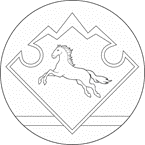  АЛТАЙ РЕСПУБЛИКАНЫҤКАН-ООЗЫ АЙМАКТЫ ЧАРГЫОЗЫ JУРТ АДМИНИСТРАЦИЯЗЫ               «18» апреля 2022 г                                            № 9УтвержденПостановлением МО Черноануйское сельское поселение от «18» апреля  2022  г. № 9. 1.Полное наименование государственной организации 2.Фамилия, имя, отчество руководителя (заместителя руководителя, главного бухгалтера) государственной организации3.Полное наименование должности в соответствии со штатным расписанием4.Рассчитываемая за календарный год среднемесячная заработная плата (руб.) за ____ год